Learning objective: to know equivalent fractionsDo it!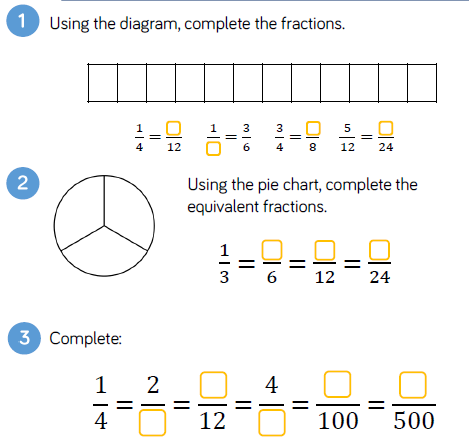 Use it! 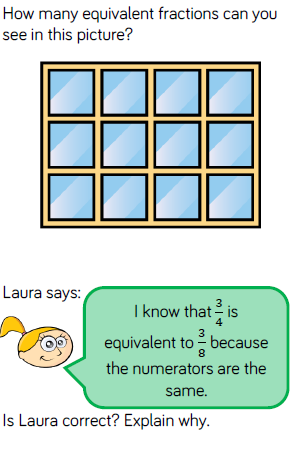 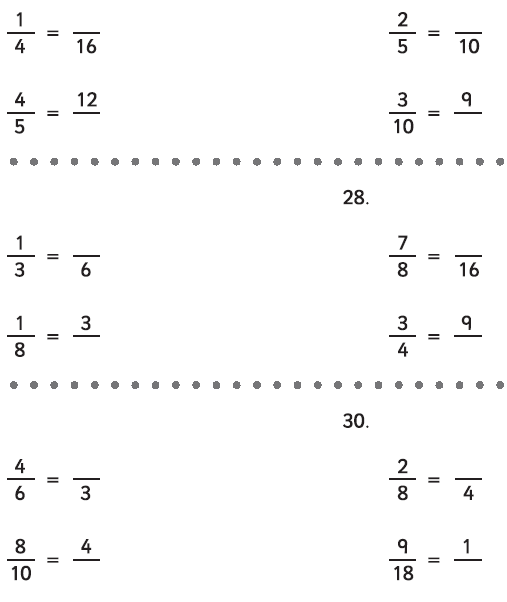 Own it!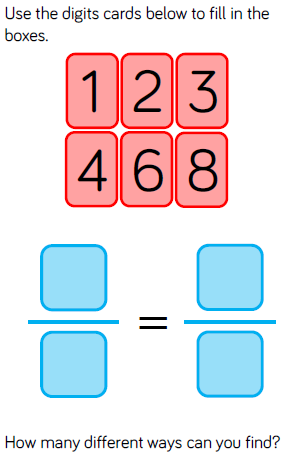 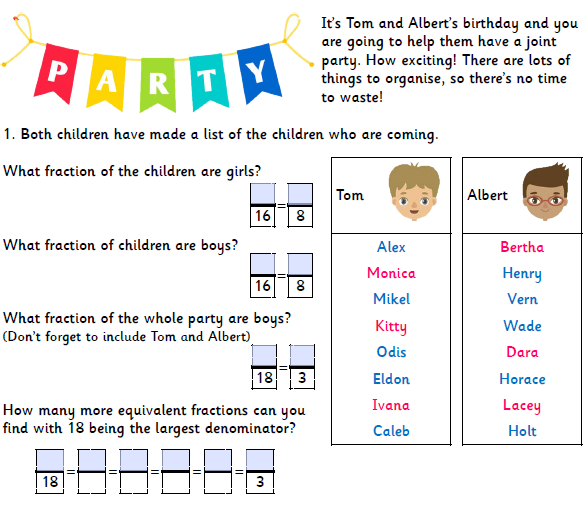 ShouldCouldChallengeWrite the equivalent fraction:Write the equivalent fraction: